23-24 ноября 2016 года в нашем детском саду было проведено 2 массовых  мероприятия в старших группах «ДЕНЬ ЗДОРОВЬЯ И СПОРТА» с участием детей и их  родителей.Цель: Формировать навыки здорового образа жизни у подрастающего поколения и внедрять их в семьи через детей. Задачи: Развивать творческие способности.                      Стимулировать активность детей.                     Прививать интерес и любовь к физической культуре и спорту.                    Обеспечить эмоциональное благополучие.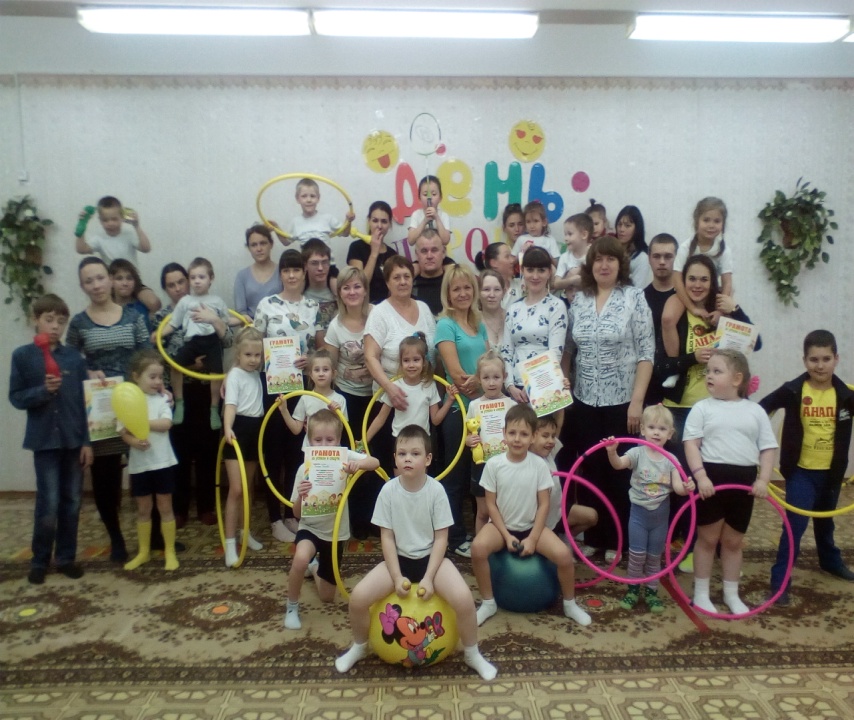 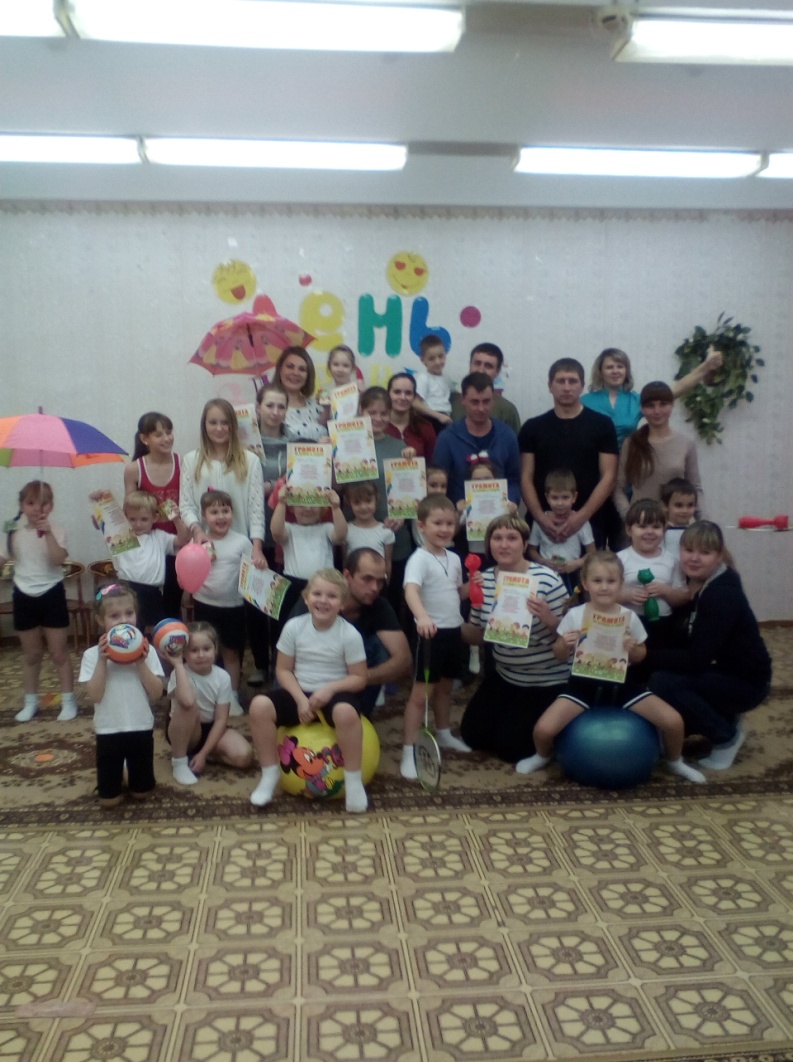 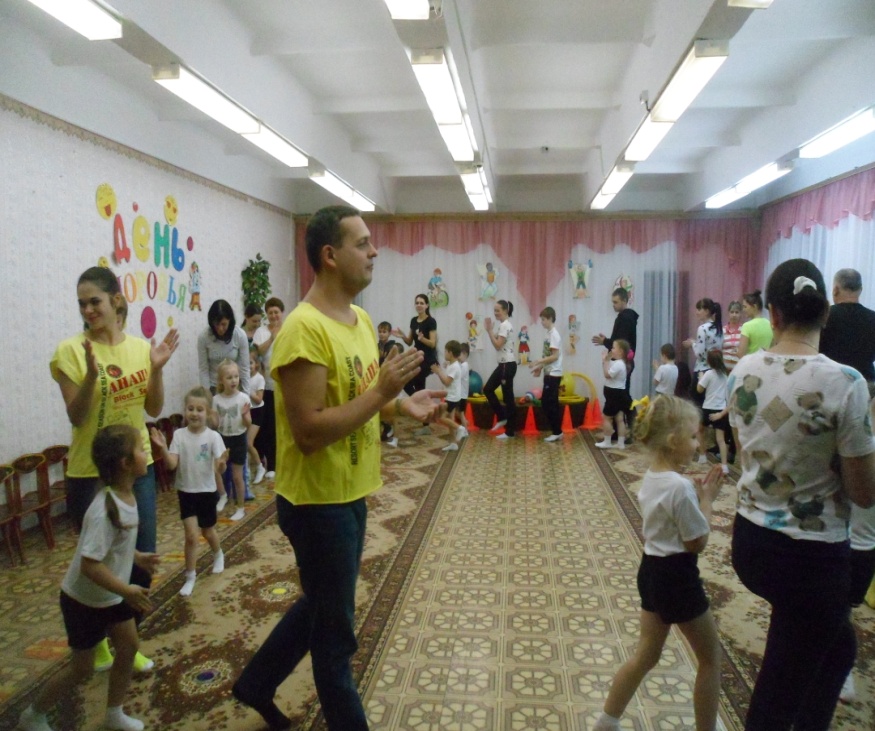 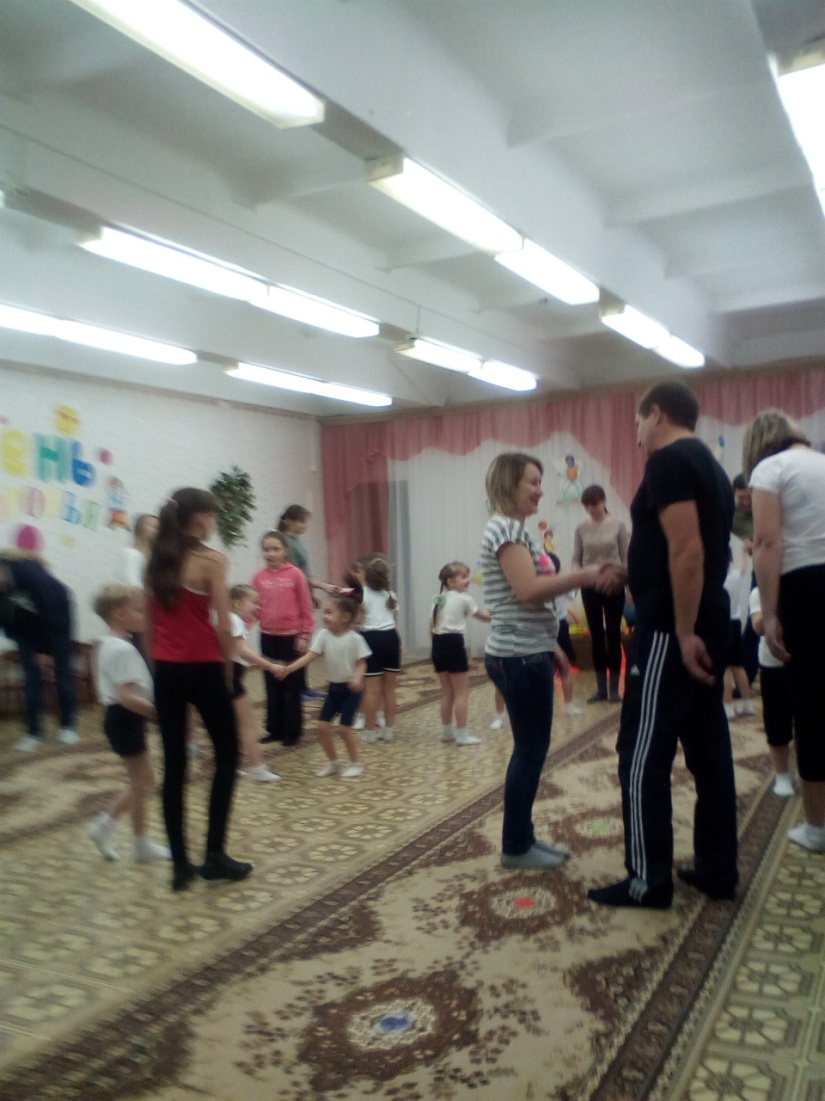 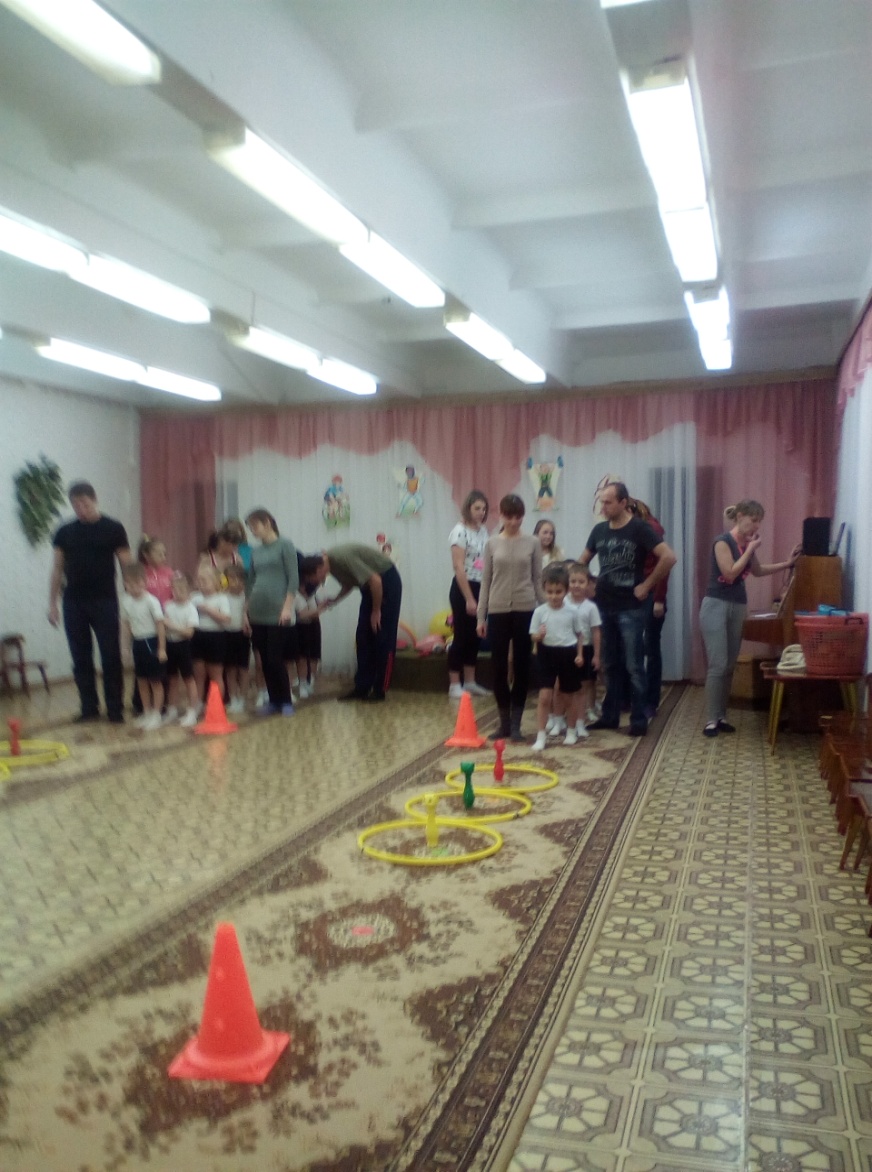 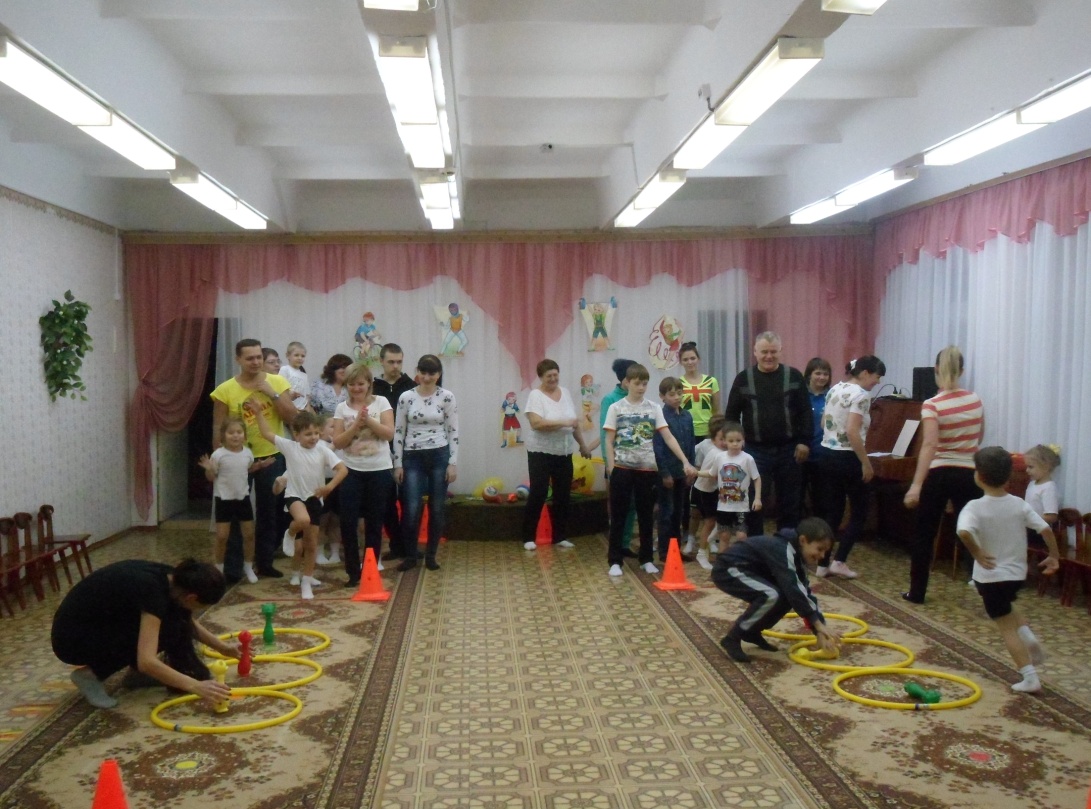 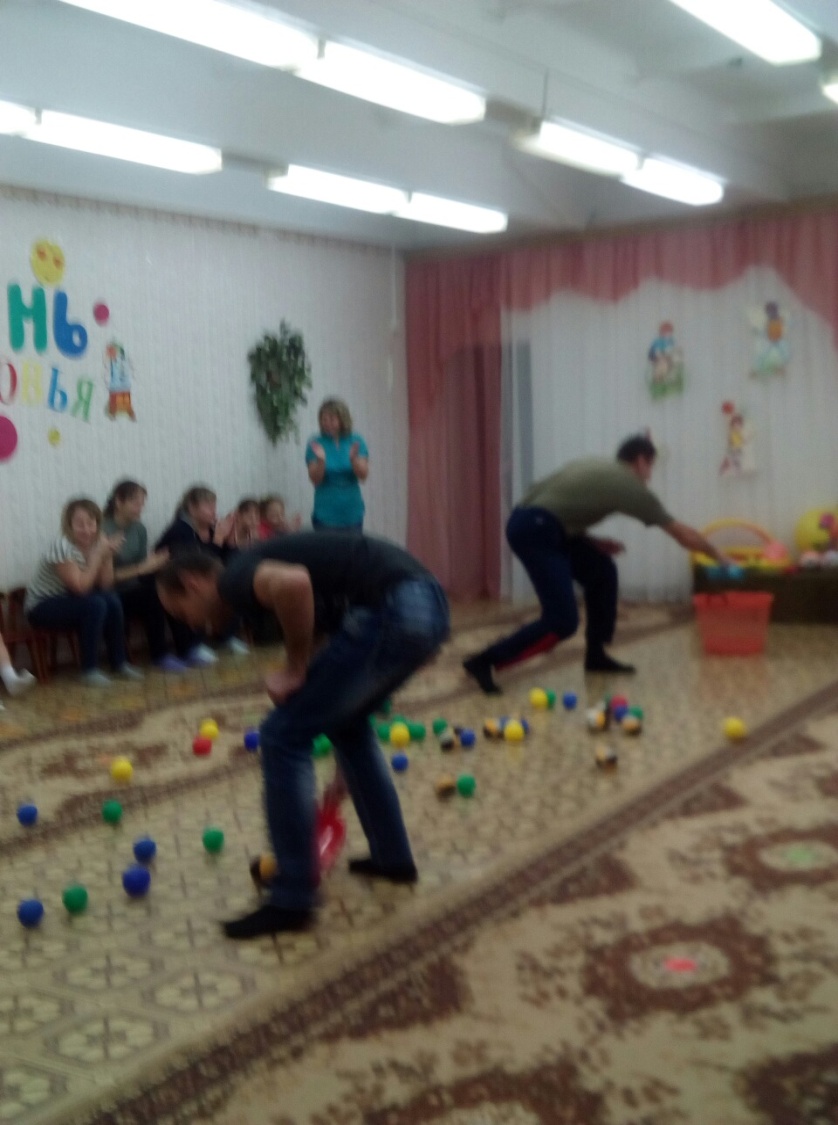 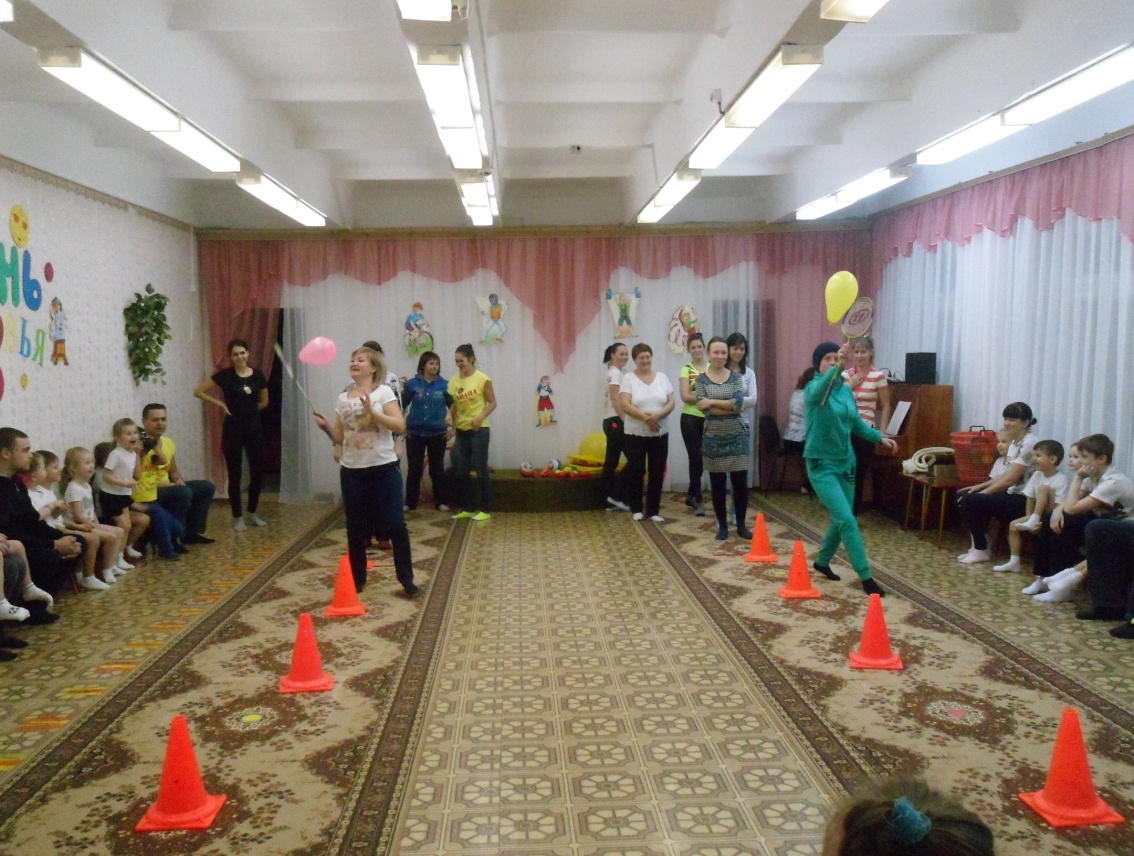 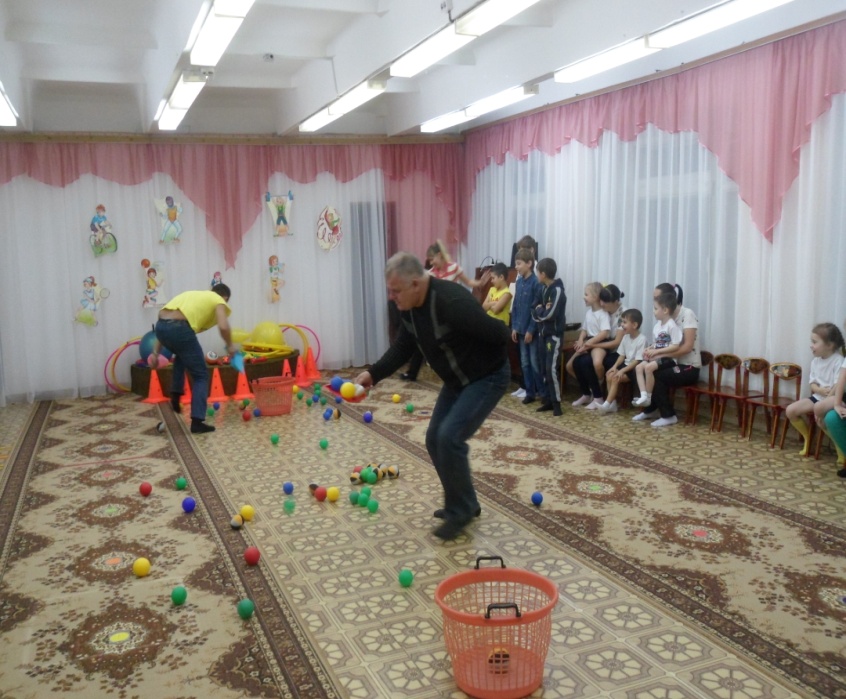 Родители справились с заданием на 5!!!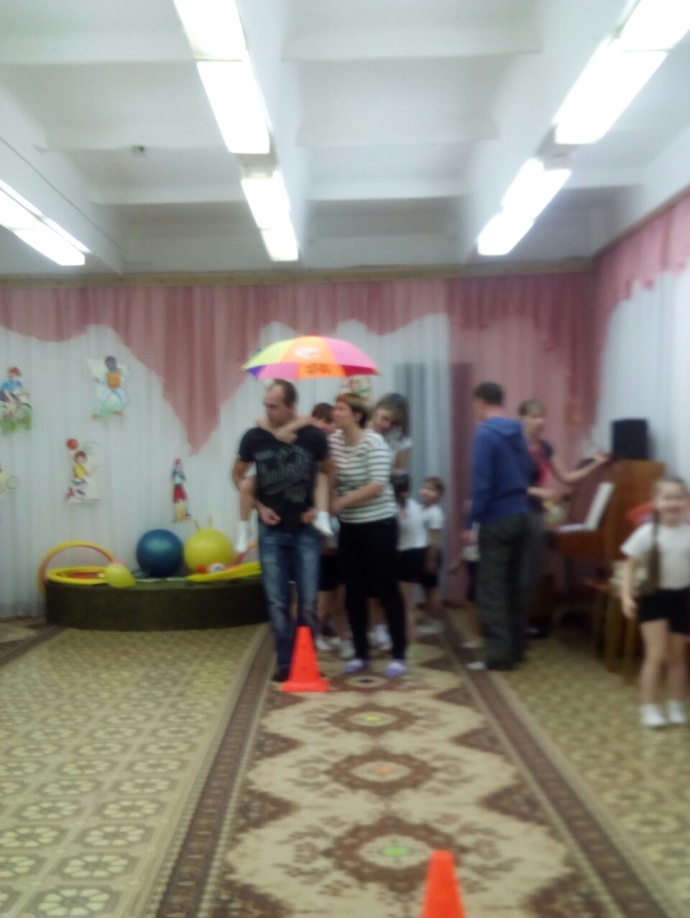 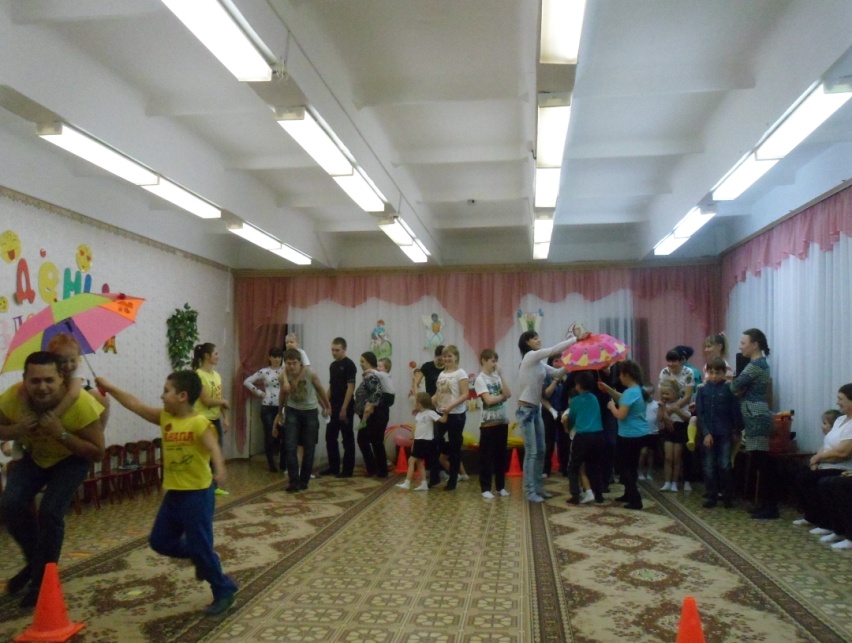 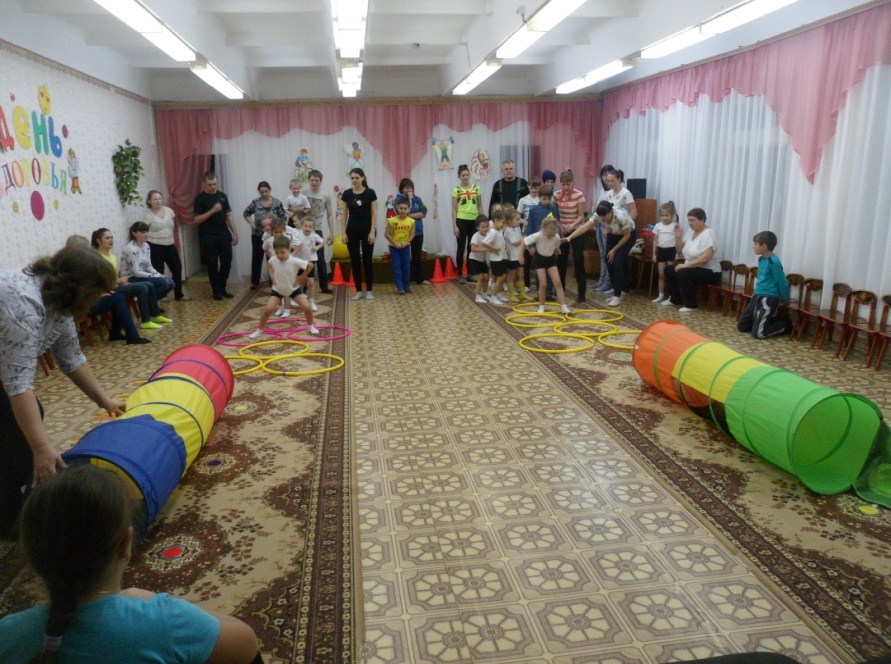 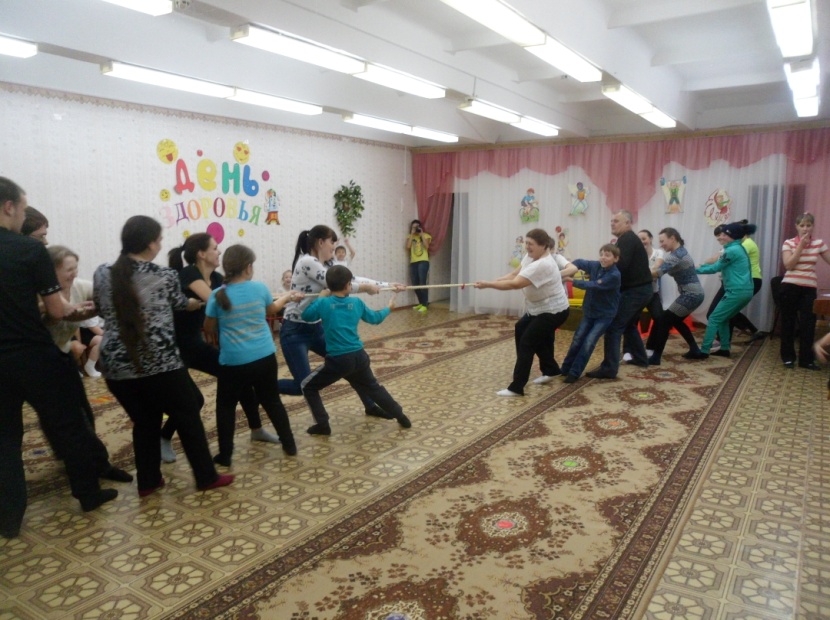 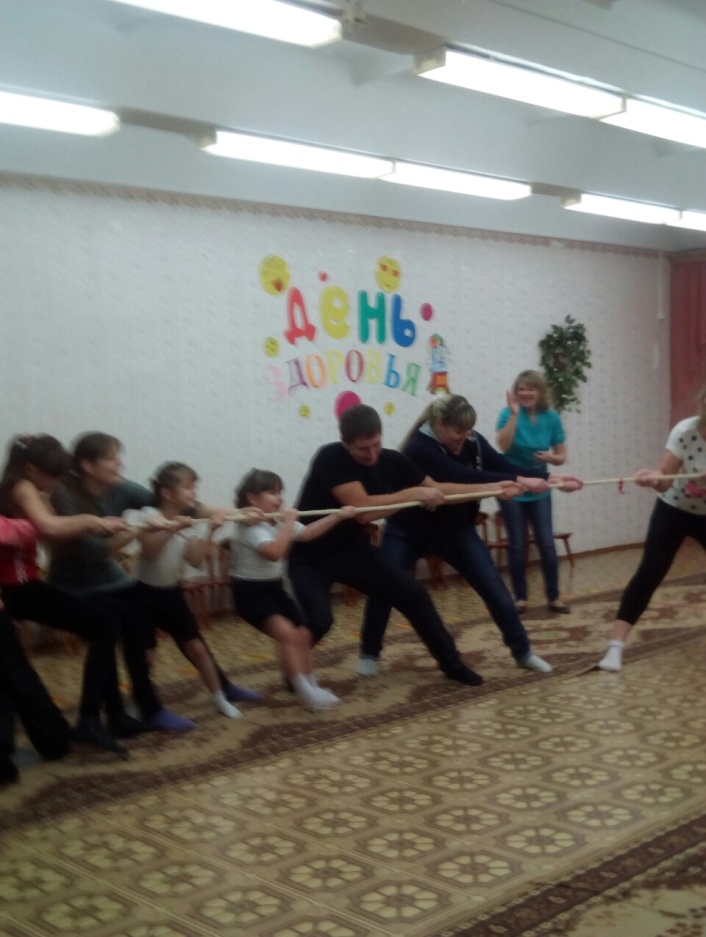 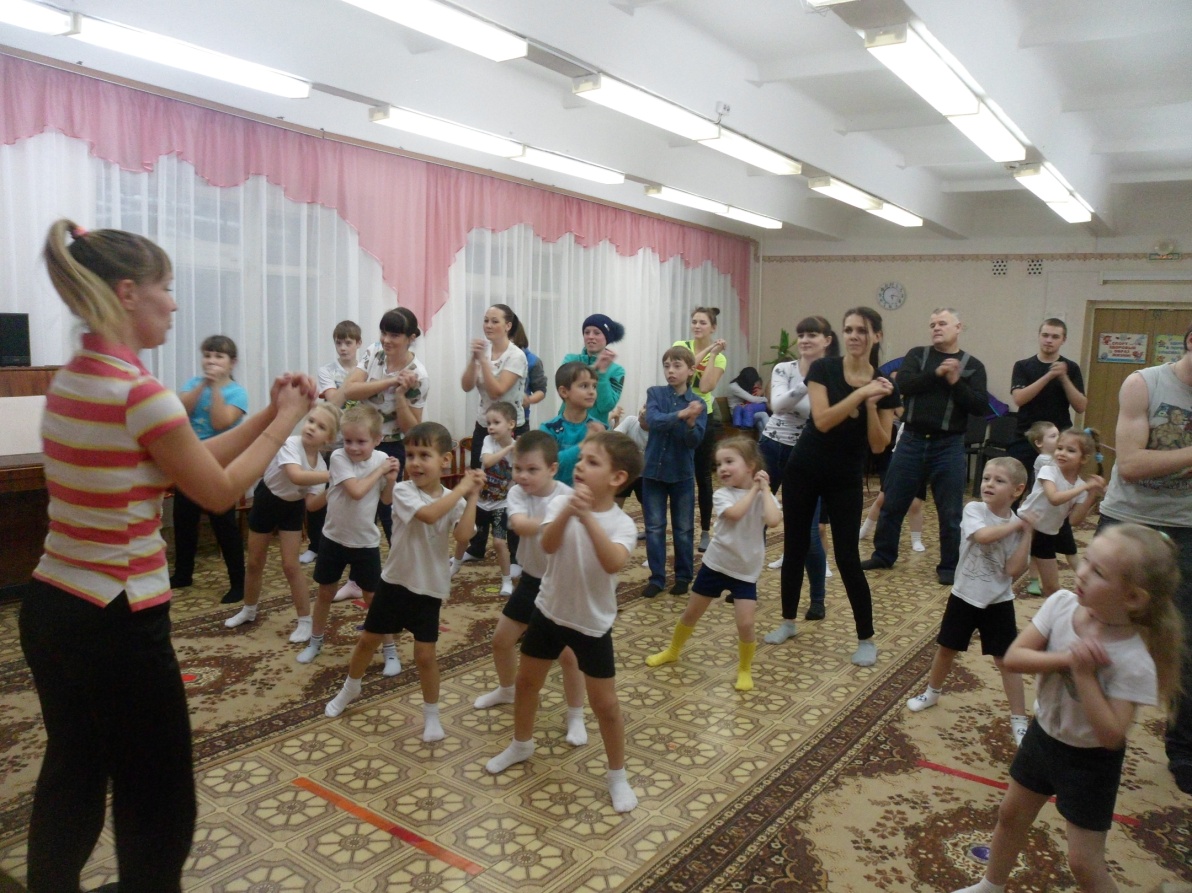 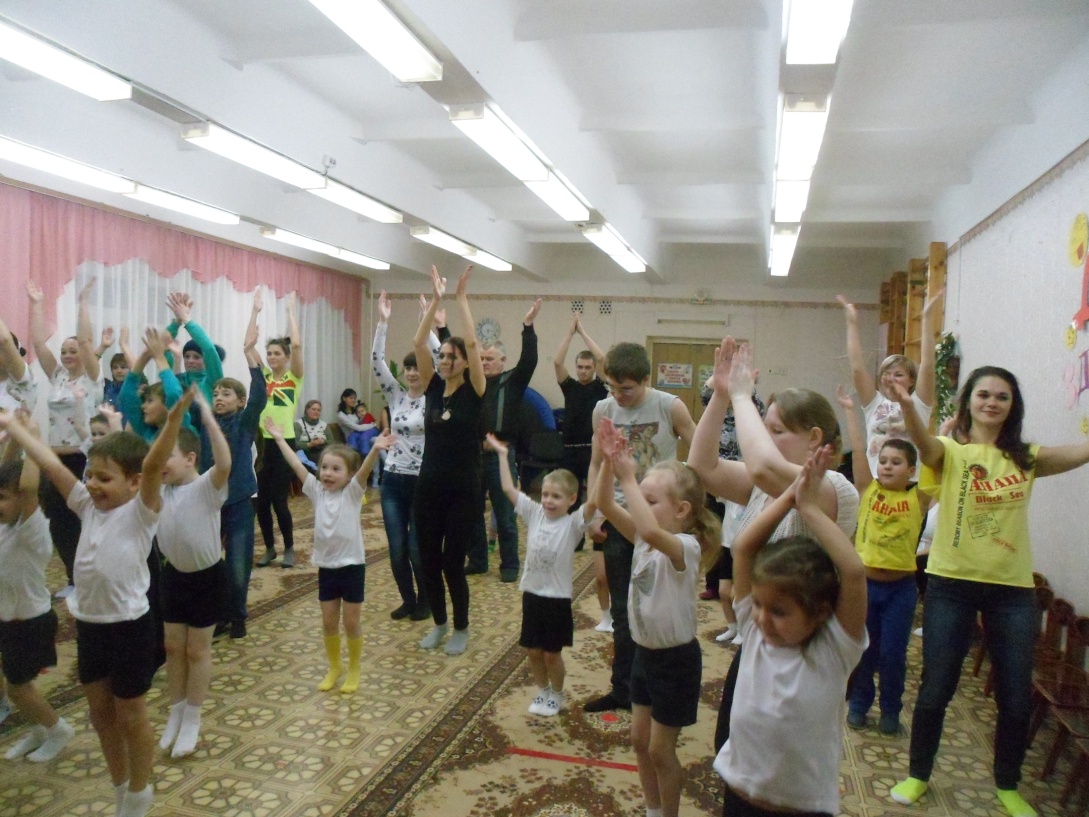        Будьте здоровы!!!  